Gdy dziecko brzydko pisze  Pisanie jako czynność graficzna jest procesem, który angażuje prawidłowe spostrzeganie wzrokowe, sprawność manualną i koordynację wzrokowo- ruchową. Deficyty w tym zakresie powodują obniżoną sprawność grafomotoryczną czyli tzw. dysgrafię.Ocenę poziomu graficznego pisma najlepiej dokonać na podstawie wytworów szkolnych. Zeszyty szkolne odzwierciedlają prawdziwe trudności w technice pisania.Analizując poziom graficzny należy mieć na uwadze następujące kryteria ( wg T. Wróbla):kształt literłączenie literpisanie ruchem nieprzerywanymzachowanie odpowiednich odstępów między literami i wyrazamiogólne wrażenieDo charakterystycznych objawów zaburzeń sprawności grafomotorycznej u dzieci należy:pismo nieczytelne, nieestetyczne; brzydkie, gwałtownebłędy proporcjonalności (litery wychodzące poza linie)brak melodii kinetycznej pisma (litery pozbawione płynności , nie łączone)ogólne wolne tempo pisaniazeszyty niestaranne, pomazanezbyt silny lub zbyt słaby nacisk ołówka ( napięcie mięśni)częste ścieranie i poprawianiedziecko często się męczy i zniechęcaniechęć do wykonywania wszelkich ćwiczeń graficznychogólna słaba sprawność ruchowa całego ciała a szczególnie mała sprawność motoryczna rąkPowodem obniżonego poziomu graficznego najczęściej jest:nieprawidłowa pozycja ciałanieprawidłowy chwyt pisarskizaburzone analizatory koroweproblem z przetwarzaniem bodźców zmysłowych (układ przedsionkowy, proprioceptywny i dotykowy)osłabione napięcie mięśniowezaburzenia emocjonalneSymptomy zaburzeń graficznych:Zakłócenia funkcji wzrokowych mała pomysłowość, "ściąganie" od kolegówdzieci nie lubią rysować z pamięci, chętnie kolorują, korzystają z szablonów, kalkująDuże napięcie mięśniowenadmierne przyciskanie, rysowanie linii grubych, przedzieranie papieru, linie są krzyweprzedmioty duże gdyż dziecko nie potrafi opanować ruchuMałe napięcie mięśniowelinie nikłe, drżące, niepewneprzedmioty małe, których wielkość uniemożliwia umieszczenie szczegółówDzieci leworęcznemają ograniczoną precyzję ruchów, silną męczliwość ręki, nie nadążają za grupą, zamazują pismo, łamią ołówki. niepotrzebne przestawianie rąk powoduje nerwice, płacz, ataki złości.Dzieci z zaburzeniami schematu ciała lub orientacji przestrzennejbędą przestawiać lub przekręcać rysunekczasami poszczególne części ciała nie będą ze sobą powiązaneproporcje pomiędzy poszczególnymi częściami ciała nie będą zachowaneĆwiczenia pobudzające motywację do czynności grafomotorycznych Dzieci nie lubią rysować gdy:mają problem z czuciem dotykowymmają problem z napięciem mięśniowymnie potrafią fiksować wzroku, zaburzenie akomodacji i konwergencji ( wymagana konsultacja ortoptyczna)
Zazwyczaj dzieci mało sprawne ruchowo nie lubią rysować. Najczęściej jest to wtórny efekt ich niepowodzeń w rysowaniu. Dzieci takie nie tylko same nie zabierają się do rysowania , ale nawet zachęcane odmawiają wykonania rysunku, lub robią go na odczepnego. Im są starsze, tym niechęć potęguje się wraz z narastaniem trudności i niepowodzeń. Często tracą motywację do wszelkich czynności manualnych.

Co robić, gdy dziecko nie chce rysowaćBiorąc pod uwagę, że czynności tego typu przygotowują dziecko do pisania, musimy zdać sobie sprawę z dalszych negatywnych konsekwencji będących przyczyną trudności w opanowaniu tej umiejętności w szkole.
Należy więc za wszelką cenę zachęcić dziecko do rysowania, pokazać mu ,że rysowanie może być bardzo przyjemnym i radosnym zajęciem.
Często jedynym wyjściem jest organizowanie "zabaw w rysowanie".

"Zabawa w rysowanie" to zabawa ruchowa, do której wplatamy elementy czynności graficznych. Zaczynamy od najprostszych tj. rysowanie patykiem na piasku czy mazanie palcem po papierze- dzieci mają odczucie że bawią się a nie że rysują. Zabawa ruchowa powinna być tak zaplanowana, aby stwarzała liczne preteksty co do czynności o charakterze graficznym. Z czasem tych czynności powinno być coraz więcej, tak że w końcowym etapie zabawa przeradza się samorzutnie w zajęcia plastyczne.
Wskazane jest aby wytwory dziecka po każdych zajęciach były eksponowane np. nad jego łóżkiem, za szkłem biblioteczki itp i pokazywane w obecności dziecka rodzinie i osobom odwiedzającym. Wytwory powinny być akceptowane i chwalone!
Zajęcia najlepiej zaczynać od ćwiczeń rozluźniających, wprowadzających dzieci w dobry nastrój.

Zabawa w rysowanie - przykłady ćwiczeń:malowanie palcami i całymi dłońmi "Namaluj cokolwiek zechcesz, powiedz mi, gdy obraz będzie skończony"ślady- pozostawianie na papierze odcisków dłoni i stóp umoczonych w farbiemalowanie grubym pędzlem - na dużych arkuszach papieru dzieci kolorem pokrywają papier w dowolny sposóbobrysowanie dłoni i stóp - przy użyciu narzędzia np. kredy lub ołówkaobrysowywanie całego ciała - na arkuszu papieru pakunkowego dziecko obrysowuje rodzeństwo lub rodzicaobrysowywanie przedmiotów - są to kolejne kroki przygotowujace dziecko do samodzielnego rysowaniarysowanie według gotowych szablonów - czyli wzdłuż ścianek otworów gotowych plastikowych szablonów. Ważne w tej zabawie jest uzyskanie zadowalającego efektu w szybki i łatwy sposób, co silnie motywuje do dalszych zajęćzabawa w "mapę"- malowanie wspólnie z rodzicem na dużym arkuszu papieru planu miasta z ulicami po których będą mogły jeździć samochody zabawki. Kreślenie linii równoległych, zakoli, pętli, prostych schematów rysunkowych.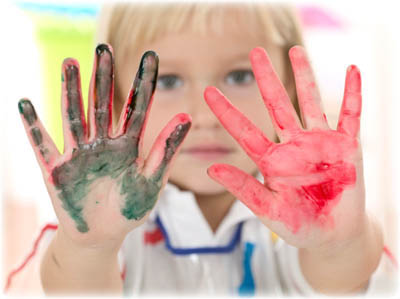  Przygotowywanie do nauki ładnego pisania i prawidłowego chwytu jak również usprawnianie motoryki należy zacząć już z dziećmi 5-6 letnimi.
Służą do tego różne ćwiczenia zawarte w licznych publikacjach m.in. "Metoda dobrego startu" M.Bogdanowicz
Bardzo istotne dla rozwoju motoryki są zajęcia, w których czynności ruchowe odbywają się pod ścisła kontrolą wzroku. Są to tzw. ćwiczenia grafomotoryczne kształcące zarówno motorykę, percepcję wzrokową, jak i koordynację wzrokowo-ruchową.

Dla dzieci z obniżona sprawnością grafomotoryczną prowadzone są zajęcia terapeutyczne mające na celu:podnoszenie ogólnej sprawności ruchowejkształcenie orientacji w schemacie ciała i przestrzeniusprawnianie motoryki rąk- głównie dominującejusprawnianie koordynacji wzrokowo-ruchowejkształcenie umiejętności regulowania napięcia mięśniowegorozwijanie precyzji i koordynacji ruchów poprzez ćwiczenia ruchowe dłoni, nadgarstków i palcówćwiczenia usprawniające manualniewyrównywanie dysharmonii rozwoju osobowościPrzykłady ćwiczeń usprawniających technikę pisania i rysowania: 1. Ćwiczenia ułatwiające opanowanie prawidłowego chwytu i sposobu trzymania ołówka:lepienie kulek, wężyków z plastelinywydzieranie drobnych papierkówrysowanie w płaszczyźnie poziomej; na papierze leżącym na ławce , gdy dziecko stoi, a jego ręka swobodnie zwisa ku dołowirysowanie w płaszczyźnie pionowej: na papierze rozpiętym na ścianie lub tablicy, gdy dziecko stoi, unosząc rękę na wysokość dolnej części twarzystosowanie plastikowych nasadek na narzędzia służące do pisania2. Ćwiczenia współpracy ręki i oka:rysowanie po śladzie, wypełnianie wykropkowanych linii, obwodzenie konturów rysunkukalkowanie rysunków przez kalkę technicznąobrysowywanie przedmiotów i rysowanie z użyciem szablonówzamalowywanie rysunków konturowychkreślenie fali i spiralizakreskowanie pół liniami pionowymi, poziomymi, ukośnymi, falistymiwypełnianie rysunku innymi materiałami np. wydzieranka , plastelina , watawycinanie i wklejanie rysunków3. Ćwiczenia usprawniające koordynację całego ciała:ćwiczenia z zakresu kinezjologii edukacyjnej np.; rysowanie oburącz, leniwa ósemkaćwiczenia ruchowe przy muzycećwiczenia kończyn górnych wg "Metody Dobrego Startu" M. Bogdanowiczćwiczenia ogólnorozwojowe4. Ćwiczenia wytwarzające nawyki ruchowe związane z kierunkiem pisania(automatyzacja ruchów):kreślenie linii z zachowaniem kierunku; linie pionowe z góry na dół, linie poziome od lewej strony do prawejrysowanie kół w kierunku przeciwnym do ruchu wskazówek zegara tak jak podczas pisania litery Crysowanie szlaczków rozpoczętych od lewej strony5. Ćwiczenia rozwijające orientację w schemacie ciała i przestrzeni:wskazywanie dziecku części ciała i nazywanie ichobrysowywanie różnych części ciała i nazywanie ichwielokrotne zwracanie się do dziecka z poleceniem np. podaj prawą rękę, podnieś lewą nogę itp.wskazywanie przedmiotów na obrazku i określanie ich położeniazabawy ruchowe polegające na wykonywaniu poleceń prowadzącego typu: zrób krok do przodu itp.6. Ćwiczenia kontrolujące i regulujące napięcie mięśniowe rąk:zabawy dłońmi w ciepłej wodziekreślenie linii, figur , liter ,cyfr na tackach z kaszą lub piaskiemmalowanie palcamimalowanie za pomocą pędzla do goleniamodelowanie, wycinanie, wydzieranierysowanie i malowanie w płaszczyźnie pionowej7. Ćwiczenia ruchowe palców , dłoni i nadgarstków:ruchy okrężne nadgarstkazginanie i prostowanie nadgarstkaćwiczenia dłoni i palców wg. "Metody dobrego startu" M.Bogdanowiczodciskanie linii papilarnych paluszków, rysowanie kredkami nakładanymi na palce8.  Ćwiczenia relaksacyjne w przerwach podczas ćwiczeń:zaciskanie i rozwieranie pięści na przemian, uświadamianie sobie stanu napięcia mięśniowego i rozluźnieniazabawy naśladujące ruchy np. pryskanie wodą, otrząsanie się z wodyJedną z głównych przyczyn pisma dysgraficznego jest nieprawidłowy chwyt narzędzia do pisania!

Rys. Prawidłowy sposób trzymania ołówka przy pisaniu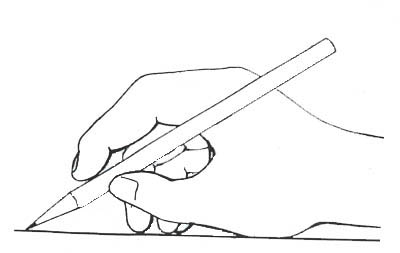 
Narzędzia i przybory ułatwiające prawidłowy chwyt i naukę poprawnego pisania.Ołówek trzymamy w trzech palcach: pomiędzy kciukiem i lekko zgiętym palcem wskazującym, opierając go na palcu środkowym.
Palce trzymające ołówek powinny znajdować się w odległości około 2 cm od powierzchni papieru. Trzymanie narzędzia zbyt nisko sprawia, że dziecko ma trudności ze śledzeniem napisanego tekstu.Narzędzia i przybory ułatwiające prawidłowy chwyt i naukę poprawnego pisania.

Dla dzieci, które nieprawidłowo trzymają ołówek w palcach, zalecane są nasadki plastikowe. Stosowanie takiej nasadki podczas pisania czy rysowania umożliwia skorygowanie nieprawidłowego chwytu narzędzia graficznego.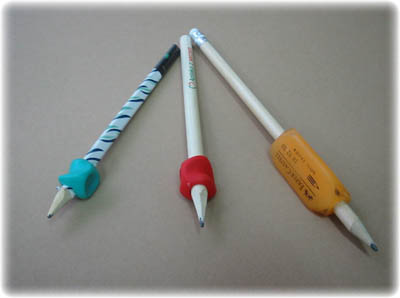 Nasadka jest też pomocna w przypadku, gdy dziecko nie potrafi kontrolować siły chwytu i nacisku na narzędzie w chwili pisania. Ponadto przydaje się ,gdy dziecko trzyma palce zbyt blisko kartki papieru, zasłaniając sobie pole widzenia. Nasadki te są przydatne zarówno dla praworęcznych jak i leworęcznych dzieci. Powinno się używać ich tak długo, aż wytworzy się i utrwali prawidłowy sposób trzymania ołówka.

Oprócz wyżej opisanych nasadek na narzędzia do pisania w sklepach papierniczych dostępne są kredki i ołówki o przekroju trójkątnym: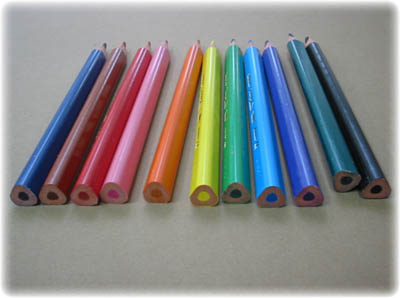  
oraz pióra kulkowe z wgłębieniami na palce dla ręki lewej i prawej: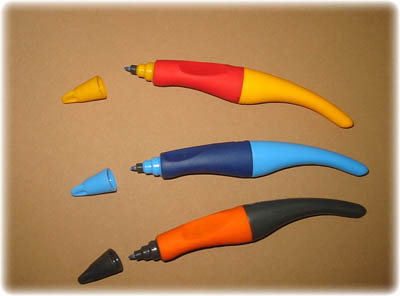 Ładnie pisze ten, kto przestrzega poniższych zasad w czasie pisania siedzi wyprostowany, nie pochyla się; obie ręce ma oparte na przedramionach, ręka pisząca jest ułożona wyżej niż ręka przytrzymująca zeszyt. Krzesło i biurko powinny być przystosowane do wzrosturęką przytrzymuje zeszyt poniżej linii pisaniaużywa właściwego narzędzia do pisania. ( UWAGA! narzędzie do pisania postawione na papierze i pociągane bez jakiegokolwiek nacisku musi pozostawić ślad, który zadowoli piszącego; narzędzie do pisania nie może być ciężkie, zbyt cienkie, zbyt grube, w miejscu trzymania nie może mieć zgrubień, uskoków, złączeń utrudniających swobodne operowanie.)trzyma narzędzie do pisania końcem kciuka i palca wskazującego w odległości ok. 2cm od końcówki piszącej i podtrzymuje palcem środkowymswobodnie porusza narzędziem do pisania, wysuwając i kurcząc trzy palceswobodnie prowadzi narzędzie do pisania: nie ściska i nie naciska mocnoswobodnie przesuwa dłoń po kartce, opierając ją na małym palcu, który zachowuje się jak resorprzestaje pisać, gdy ręka odmawia posłuszeństwa, np. jest zmęczonaściśle przestrzega punktów wejścia i kierunków kreślenia ( pisania) literpisze litery z wszystkimi ich elementami: kreskami, kropkami, ogonkami itp.łączy litery w wyrazachWażną rolę odgrywa światło; jeśli uczeń pisze prawa ręką powinno padać z lewej strony, jeśli lewą z przeciwnej strony , nieco bliżej środka osiĆwiczenia fizyczne dla dzieci z obniżonym poziomem graficznym1. Krążenie ramion z bokumałe kółka, średnie i duże każde 5 razyrotacje ramion :dłonie ku górze i ku dołowi na zmianęstopniowe zwiększanie liczby obrotów do 20 ruchów każdego rodzaju2. Obroty ramion z przodu ( jak wyżej) , wielkie koła mają przecinać się na linii ciała3. Mocne zaciskanie dłonikciuki na zewnątrzścisnąć dłoń w pięść, rozluźnić, wyprostować palce (10 razy)4. Pływanie na "sucho"10 razy ruchów ramionami jak przy pływaniu crawlem10 ruchów jak przy pływaniu na grzbiecie5. Przeciwstawianie palców: kciuk -> palec wskazujący i środkowy10 razy nacisk kciuka i dwóch palców licząc do 36. Wystukiwanie palcami po stole określonego rytmu- naśladowanie osoby prowadzącej, która podaje wzór7. Taczka, krab ,pompki8. Jednoczesne unoszenie tych samych palców obu rąk leżących na stole z nazywaniem palców9. Ściskanie w dłoniach piłeczek o różnej twardości (5-10 razy)10. Zabawy paluszkowe - kukiełki, pacynki11. Spinacze bieliźniane , spinanie z użyciem kciuka i palca wskazującego12. Równoczesne rysowanie oburącz dużych kół na tablicy
Literatura:
1. Bogdanowicz M. "Lewa ręka rysuje i pisze"
2. Bogdanowicz M. "Leworęczność u dzieci"
3. Bogdanowicz M. "Metoda Dobrego startu"
4. Dmochowska Maria- "Zanim dziecko zacznie pisać"
5. Burtowy M. "Przygotowanie dzieci w wieku przedszkolnym do nauki pisania i czytania w szkole"
6. Mańkowska Izabela "Kreowanie rozwoju dziecka"
7. Bogdanowicz, Okrzesik "Opis i planowanie zajęć wg Metody Ruchu Rozwijającego